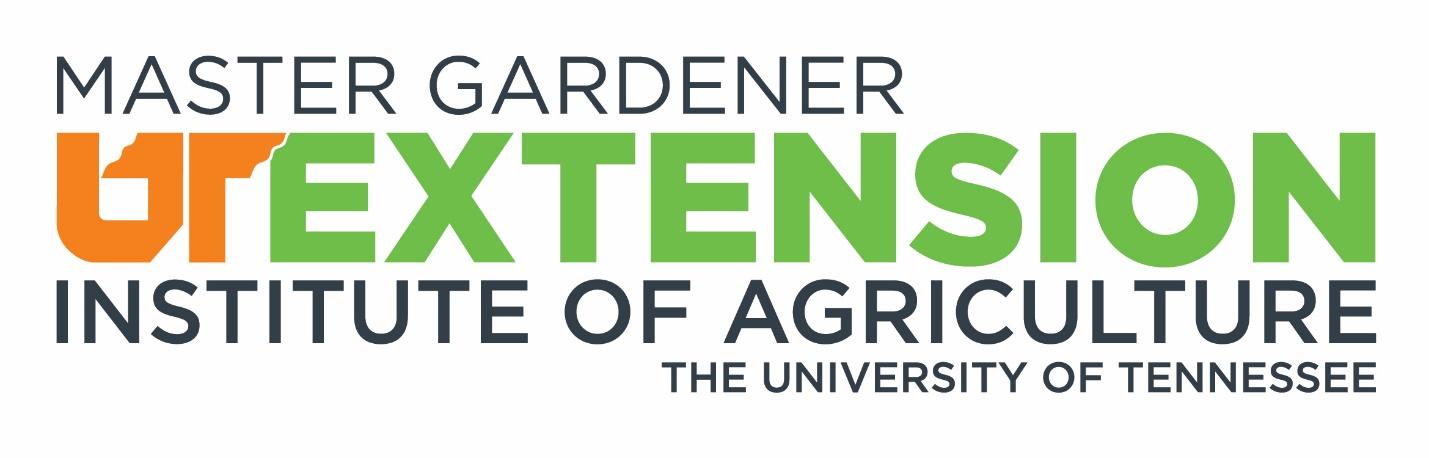 Madison County Master Gardener Scholarship Application2024Application Submission Instructions- Deadline April 14th, 2024This is a fillable Word document, simply type in your answers.  To get to the next fillable area hit the tab button.  You will be able to type a limited number of characters in some fields.  Completely fill out the form and answer the essay question on the last page before final submission.  Be sure to include your Official Transcript and 2 Letters of Recommendation as described in the Application Guideline.:Applicant InformationFirst Name:	Click here to enter text.	Last Name:	Click here to enter text.Phone:		Click here to enter text.Address:		Click here to enter text.City:		Click here to enter text.Zip:		Click here to enter text.E-mail:		Click here to enter text.High School	Click here to enter text.Date:		Click here to enter a date.Student CertificationI will be a college student in the fall of 2024YES☐	NO☐I am currently a high school senior and will graduate in the spring of 2024YES☐	NO☐The school I plan to attend in the fall of 2024 is:Click here to enter text.Academic InformationGPA:		Click here to enter text.ACT score:	Click here to enter text.Or SAT score:	Click here to enter text.Please list any horticulture/agriculture related classes you have been enrolled in during your high school career:Click here to enter text.Leadership Activities List school related activities that you have been involved with including clubs/groups, offices held, awards, ect…Click here to enter text.List involvement and achievement in service/community activities that relate to your interest in agriculture/horticulture.Click here to enter text.Extracurricular ActivitiesPlease identify any additional activities or job experience that relate to your interest in horticulture.Clice to enter text.Essay Question:Please describe, in 800 words or less, how you became interested in horticulture/agriculture and your plans for the future.  You may consider addressing a combination of the following topics:Influential mentors in agriculture that have inspired youYour favorite area of horticulture/agriculture (design, biology, greenhouse, nursery, production crops, etc.) AccomplishmentsHow you intend to pursue these interests in your collegiate and professional careerEssentially, we would like you to paint us a picture of who you are, and how you came to be interested in horticulture/agriculture.Hint- Please be sure to proofread your essay and have someone REVIEW it BEFORE submission.